Componente curricular: GEOGRAFIA 7º ano ‒ 3º bimestre SEQUÊNCIA DIDÁTICA 8 – Compreendendo paisagens ao longo de rodovias federaisOBJETIVOS ESPECÍFICOSCompreender localizações e direções no território brasileiro a partir da nomenclatura das rodovias federais.Relacionar diversas informações contidas em diferentes mapas sobre uma mesma área geográfica.Identificar características físicas e sociais de paisagens das regiões Norte, Centro-Oeste e Sul do Brasil.Comparar aspectos das regiões Norte, Centro-Oeste e Sul a partir da identificação e descrição de paisagens.OBJETOS DE CONHECIMENTOMapas temáticos do Brasil.Biodiversidade brasileira.HABILIDADES(EF07GE09) Interpretar e elaborar mapas temáticos e históricos, inclusive utilizando tecnologias digitais, com informações demográficas e econômicas do Brasil (cartogramas), identificando padrões espaciais, regionalizações e analogias espaciais.(EF07GE11) Caracterizar dinâmicas dos componentes físico-naturais no território nacional, bem como sua distribuição e biodiversidade (Florestas Tropicais, Cerrados, Caatingas, Campos Sulinos e Matas de Araucária).PLANEJAMENTO DAS AULASAulas previstas: 4Aula 1Objetivo da aula: organizar as duplas e o cronograma.Materiais específicos necessários: atlas geográfico.Etapas de desenvolvimento:Escrever o título da Sequência Didática na lousa e explicá-lo: em duplas, os estudantes viajarão, por meio de mapas, por rodovias federais que atravessam as regiões Norte, Centro-Oeste e Sul do país, com o intuito de registrar características físicas e sociais encontradas em tal viagem. A preferência é por rodovias que percorram, em sua maior parte, essas regiões.Cada dupla escolherá uma rodovia e pesquisará as características abaixo que um viajante encontraria percorrendo a rodovia do início ao fim:NomenclaturaInício e Fim (municípios)EstadosDomínios morfoclimáticosBacias hidrográficasPrincipais riosTipos de vegetação originalClimasPrincipais cidades (entre 5 e 10)Terras indígenas (mais próximas)Reservas extrativistasTipos de relevoSentido percorrido (pontos cardeais e colaterais)Latitude inicial e final (mais próximas)Longitude inicial e final (mais próximas)Garantir pelo menos um atlas geográfico por dupla, sendo a preferência um para cada estudante.Cada estudante deverá ter o processo de pesquisa registrado no caderno, sendo que o trabalho final pode ser feito em um material para a dupla.Garantir variedade nas escolhas, embora seja provável que as rodovias escolhidas se repitam. Nesse caso, garantir que cada dupla fará sua própria pesquisa e depois será possível comparar as informações coletadas.Caso perceba que os estudantes terão dificuldades para realizar um trabalho mais preciso, escolha uma rodovia do Sudeste ou Nordeste e complete as informações, mostrando aos estudantes como procurar tais informações.A seguir, leia o conteúdo do Departamento Nacional de Infraestrutura e Transportes do Governo Federal, sobre as nomenclaturas das rodovias federais. Se possível, imprimir uma cópia desse conteúdo por dupla. E, ainda, se possível, navegue pelo site com os estudantes.A Nomenclatura das Rodovias FederaisA nomenclatura das rodovias é definida pela sigla BR, que significa que a rodovia é federal, seguida por três algarismos. O primeiro algarismo indica a categoria da rodovia, de acordo com as definições estabelecidas no Plano Nacional de Viação.Os dois outros algarismos definem a posição, a partir da orientação geral da rodovia, relativamente à Capital Federal e aos limites do País (Norte, Sul, Leste e Oeste).Veja abaixo como são aplicadas essas definições:1. RODOVIAS RADIAISSão as rodovias que partem da Capital Federal em direção aos extremos do país.Imagem 1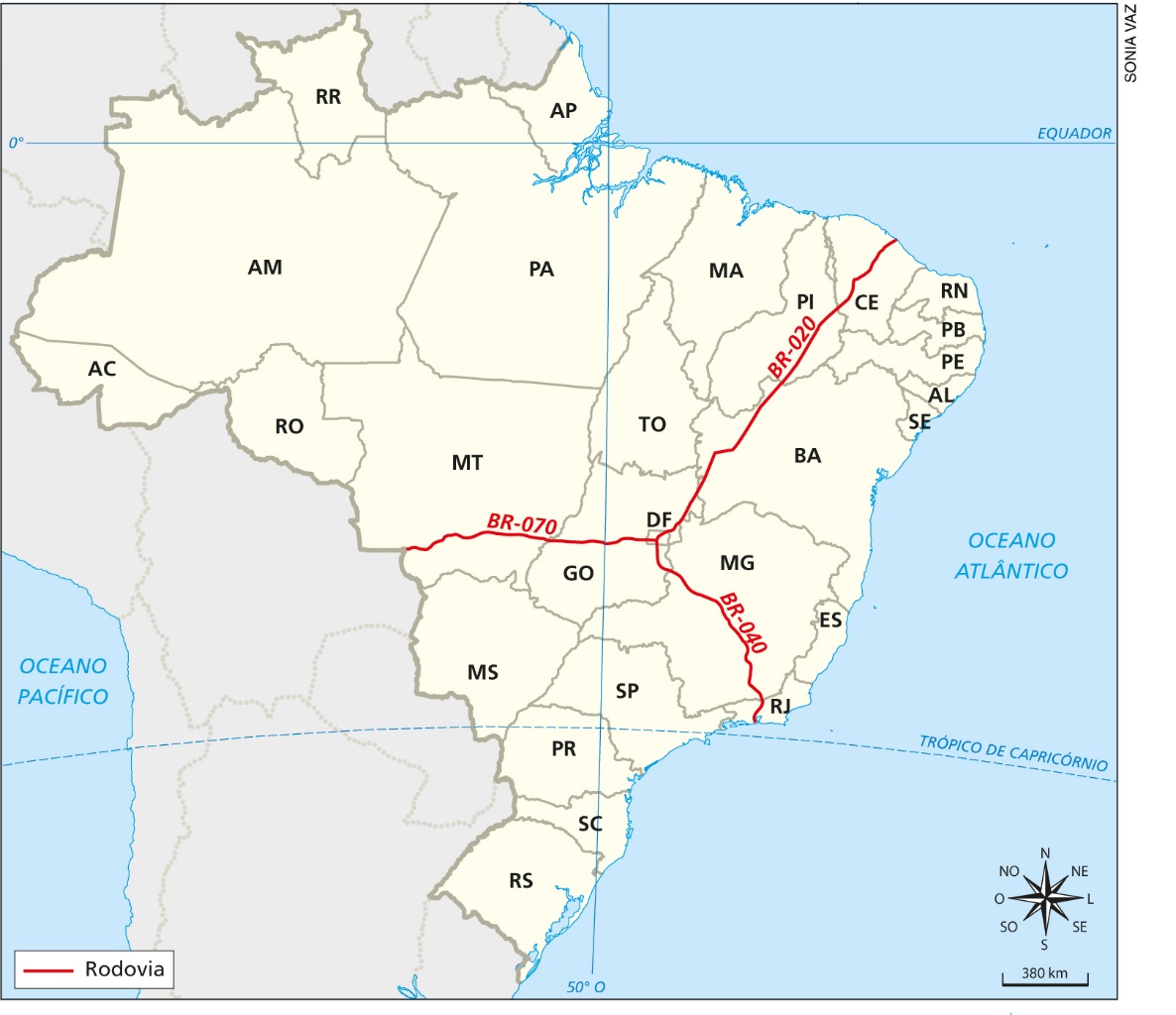 Nomenclatura: BR-0XXPrimeiro Algarismo: 0 (zero) Algarismos Restantes:A numeração dessas rodovias pode variar de 05 a 95, segundo a razão numérica 05 e no sentido horário.Exemplo: BR-040.2. RODOVIAS LONGITUDINAISSão as rodovias que cortam o país na direção Norte-Sul.Imagem 2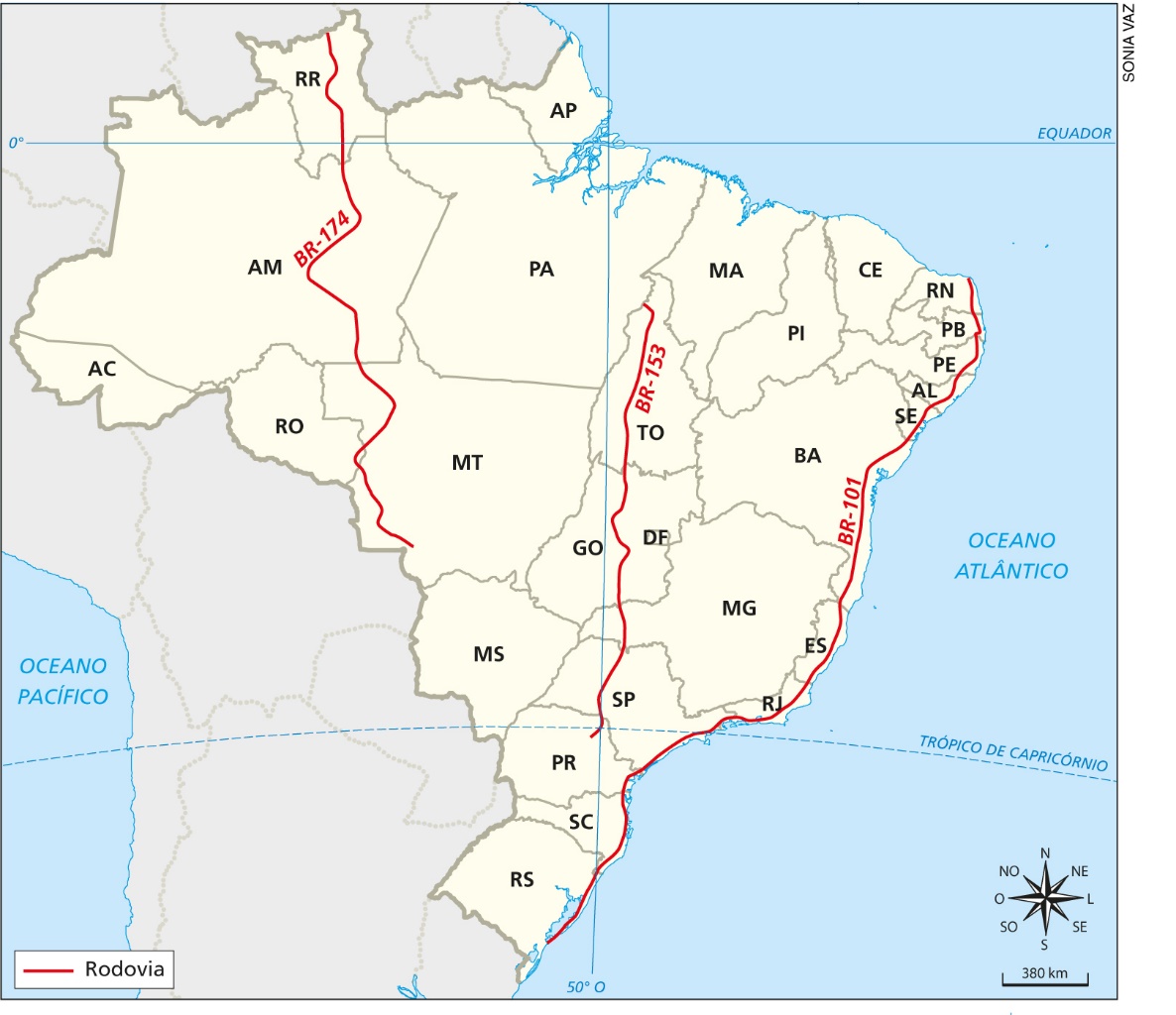 Nomenclatura: BR-1XXPrimeiro Algarismo: 1 (um)Algarismos Restantes:A numeração varia de 00, no extremo leste do País, a 50, na Capital, e de 50 a 99, no extremo oeste. O número de uma rodovia longitudinal é obtido por interpolação entre 00 e 50, se a rodovia estiver a leste de Brasília, e entre 50 e 99, se estiver a oeste, em função da distância da rodovia ao meridiano da Capital Federal.Exemplos: BR-101, BR-153, BR-174.3. RODOVIAS TRANSVERSAISSão as rodovias que cortam o país na direção Leste-Oeste.Imagem 3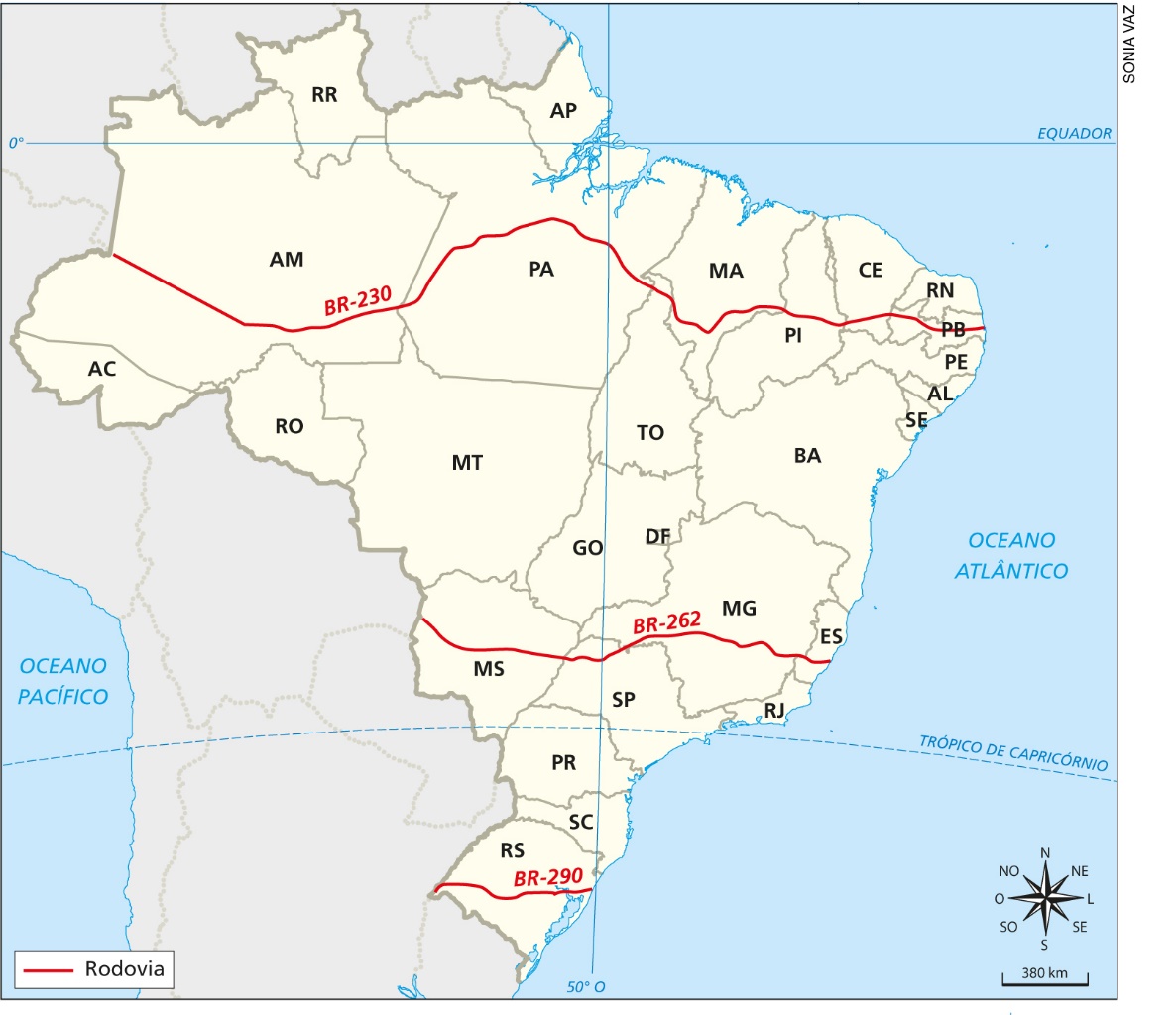 Nomenclatura: BR-2XXPrimeiro Algarismo: 2 (dois)Algarismos Restantes:A numeração varia de 00, no extremo norte do país, a 50, na Capital Federal, e de 50 a 99 no extremo sul. O número de uma rodovia transversal é obtido por interpolação, entre 00 e 50, se a rodovia estiver ao norte da Capital, e entre 50 e 99, se estiver ao sul, em função da distância da rodovia ao paralelo de Brasília.Exemplos: BR-230, BR-262, BR-290.4.RODOVIAS DIAGONAISEstas rodovias podem apresentar dois modos de orientação:Noroeste-Sudeste ou Nordeste-Sudoeste.Imagem 4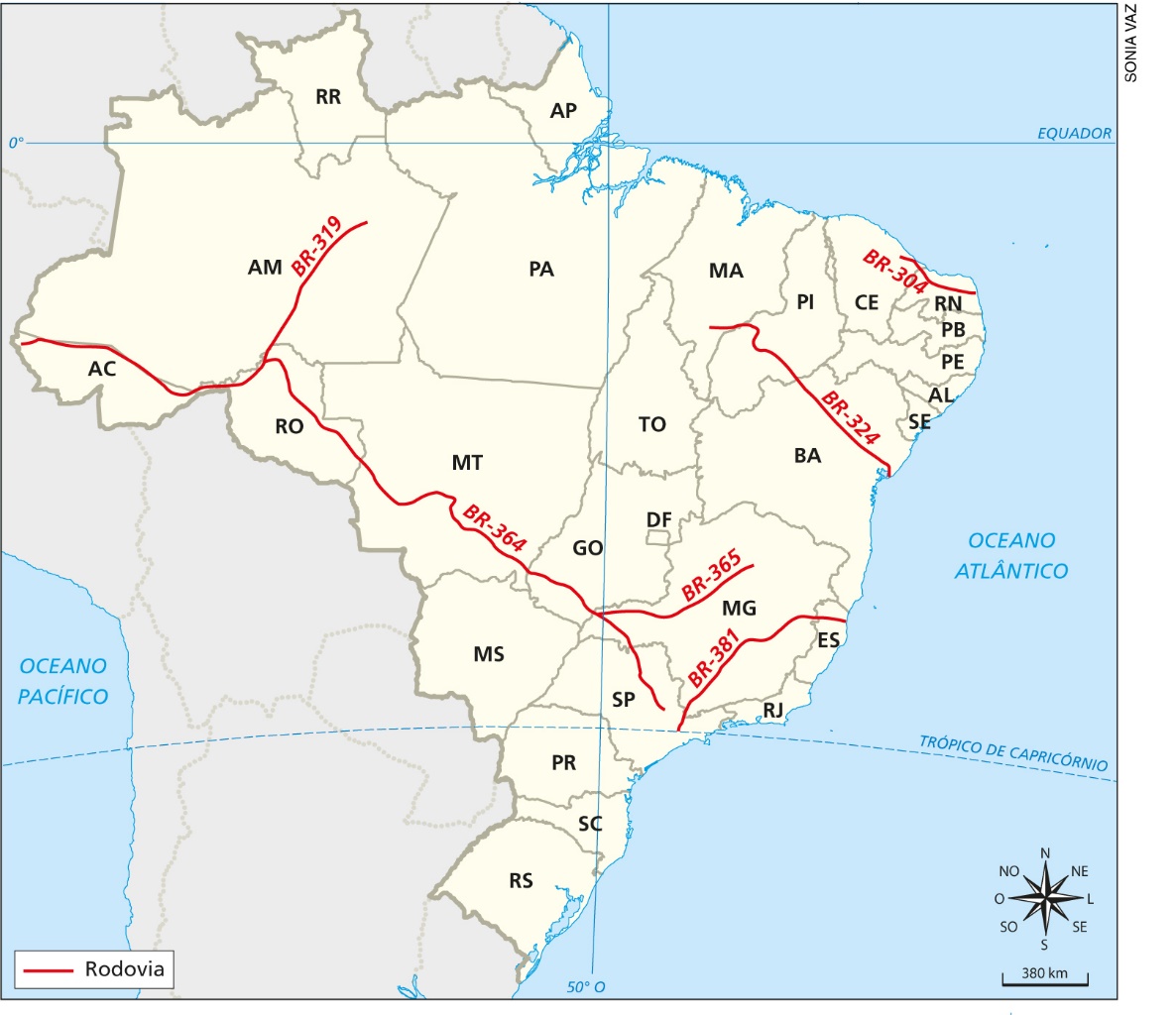 Nomenclatura: BR-3XXPrimeiro Algarismo: 3 (três)Algarismos Restantes:A numeração dessas rodovias obedece ao critério especificado abaixo:Diagonais orientadas na direção geral NO-SE: A numeração varia, segundo números pares, de 00, no extremo Nordeste do país, a 50, em Brasília, e de 50 a 98, no extremo Sudoeste. Obtém-se o número da rodovia mediante interpolação entre os limites consignados, em função da distância da rodovia a uma linha com a direção Noroeste-Sudeste, passando pela Capital Federal.Exemplos: BR-304, BR-324, BR-364. Diagonais orientadas na direção geral NE-SO: A numeração varia, segundo números ímpares, de 01, no extremo Noroeste do país, a 51, em Brasília, e de 51 a 99, no extremo Sudeste. Obtém-se o número aproximado da rodovia mediante interpolação entre os limites consignados, em função da distância da rodovia a uma linha com a direção Nordeste-Sudoeste, passando pela Capital Federal.Exemplos: BR-319, BR-365, BR-381.5. RODOVIAS DE LIGAÇÃOEstas rodovias apresentam-se em qualquer direção, geralmente ligando rodovias federais, ou pelo menos ligando uma rodovia federal a cidades ou pontos importantes ou ainda a nossas fronteiras internacionais.Nomenclatura: BR-4XXPrimeiro Algarismo: 4 (quatro)Algarismos Restantes:A numeração dessas rodovias varia entre 00 e 50, se a rodovia estiver ao norte do paralelo da Capital Federal, e entre 50 e 99, se estiver ao sul dessa referência.Exemplos: BR-401 (Boa Vista/RR – Fronteira BRA/GUI), BR-407 (Piripiri/PI – BR-116/PI e Anagé/PI), BR-470 (Navegantes/SC – Camaquã/RS), BR-488 (BR-116/SP – Santuário Nacional de Aparecida/SP).Superposição de rodoviasExistem alguns casos de superposições de duas ou mais rodovias. Nesses casos, usualmente é adotado o número da rodovia que tem maior importância (normalmente a de maior volume de tráfego), porém, atualmente, já se adota como rodovia representativa do trecho superposto a rodovia de menor número, tendo em vista a operacionalidade dos sistemas computadorizados.Quilometragem das rodoviasA quilometragem das rodovias não é cumulativa de uma Unidade da Federação para a outra. Logo, toda vez que uma rodovia inicia dentro de uma nova Unidade da Federação, sua quilometragem começa novamente a ser contada a partir de zero. O sentido da quilometragem segue sempre o sentido descrito na Divisão em Trechos do Plano Nacional de Viação e, basicamente, pode ser resumido da forma abaixo:Rodovias Radiais – o sentido de quilometragem vai do Anel Rodoviário de Brasília em direção aos extremos do país, e tendo o quilômetro zero de cada estado no ponto da rodovia mais próximo à Capital Federal.Rodovias Longitudinais – o sentido de quilometragem vai do norte para o sul. As únicas exceções desse caso são as BR-163 e BR-174, que têm o sentido de quilometragem do sul para o norte.Rodovias Transversais – o sentido de quilometragem vai do leste para o oeste.Rodovias Diagonais – a quilometragem se inicia no ponto mais ao norte da rodovia, indo em direção ao ponto mais ao sul. Como exceções podemos citar as BR-307, BR-364 e BR-392.Rodovias de Ligação – geralmente a contagem da quilometragem segue do ponto mais ao norte da rodovia para o ponto mais ao sul. No caso de ligação entre duas rodovias federais, a quilometragem começa na rodovia de maior importância.Fonte: BRASIL. DNIT. Nomenclatura das rodovias federais. Disponível em: <http://www.dnit.gov.br/rodovias/rodovias-federais/nomeclatura-das-rodovias-federais>. 
Acesso em: 22 set. 2018.Aula 2Objetivo da aula: trabalhos em dupla – pesquisas e rascunho.Materiais específicos necessários: atlas geográfico.Organização dos estudantes: em duplas.Etapas de desenvolvimento: Garantir que cada dupla tenha os materiais necessários para realização dos trabalhos (caderno, atlas geográfico, informe das nomenclaturas).Orientar as duplas, principalmente as com mais dificuldades.Pedir que, antes da versão final, cada estudante registre no próprio caderno as informações obtidas.Na orientação, procurar mostrar os caminhos para as duplas encontrarem as respostas mais adequadas e não, de imediato, mostrar a resposta correta.Aula 3Objetivo da aula: trabalhos em dupla.Materiais específicos necessários: atlas geográfico.Organização dos estudantes: em duplas/semicírculo.Etapas de desenvolvimento: Na primeira metade da aula, os estudantes deverão finalizar o trabalho e escrever a versão final das informações nas folhas disponibilizadas pelo professor (sugestão: montar um quadro no computador com as características à esquerda e as informações pesquisadas à direita).Garantir letras legíveis e informações bem organizadas.Na segunda metade da aula, em semicírculo, iniciar as apresentações. Organizar de modo que as duplas que escolheram as mesmas rodovias falem na sequência, mostrando semelhanças e diferenças entre as pesquisas.Pedir que todos os estudantes estejam com os Atlas abertos para, a partir das falas das duplas e intervenções do professor, consultarem de modo adequado os mapas necessários.Aula 4Objetivo da aula: apresentação dos trabalhos.Materiais específicos necessários: materiais finalizados.Organização dos estudantes: semicírculo.Etapas de desenvolvimento: Organizar de modo que as duplas que escolheram as mesmas rodovias falem na sequência, mostrando semelhanças e diferenças entre as pesquisas.Pedir que todos os estudantes estejam com os Atlas abertos para, a partir das falas das duplas e intervenções do professor, consultarem de modo adequado os mapas necessários.AVALIAÇÃO FINAL DAS ATIVIDADES REALIZADASA avaliação dos estudantes deve ser realizada de modo contínuo, em todas as aulas, observando o desempenho individual e em grupo, atento aos modos de participação e desenvolvimento da postura de cada estudante. O professor pode elaborar, ao longo das aulas, um glossário com nomes e termos mais importantes da sequência didática, pedindo que os estudantes utilizem os dicionários. Em um primeiro momento, esse glossário pode ser feito coletivamente e sob orientação do professor.1) Quais os principais fatores que explicam as diferenças climáticas entre as regiões Norte, Centro-Oeste e Sul do país?Professor, a ideia aqui é reforçar a questão da latitude, da maritimidade e continentalidade e das massas de ar.2) Pesquise sobre hidrovias e ferrovias nas regiões Norte, Centro-Oeste e Sul do país, escolha uma hidrovia e uma ferrovia e pesquise: Qual caminho percorre? O que transporta? Quando foi criada?Professor, a ideia aqui é estimular um debate sobre outros meios de transporte em nível regional e nacional.AUTOAVALIAÇÃOSugestão de itens a serem avaliados pelos estudantes, preferencialmente com as atividades corrigidas em mãos, além do caderno. O professor pode optar por dois caminhos: cada estudante respondendo individualmente para que, depois, todos compartilhem; todos os estudantes sentados em semicírculo, o professor comenta cada item, ouve alguns estudantes e depois disso cada estudante assinala. É importante que o estudante tenha clareza no que era esperado em cada atividade/situação didática, assim como compreender que esta autoavaliação refere-se a questões atitudinais também.Registrar o processo de pesquisa no próprio caderno.Depois do esboço, produzir a versão final com letra legível e informações bem organizadas.Apresentar a pesquisa realizada.Utilizar adequadamente o Atlas.Compreender a nomenclatura das rodovias federais.Contribuir para bom andamento do trabalho em dupla.Escutar atentamente os colegas e falar a partir de um pensamento organizado.Fontes de consultaSitesBRASIL. Ministério do Turismo, nomenclaturas das rodovias, com linguagem mais acessível. Disponível em:<http://www.turismo.gov.br/ultimas-noticias/5385-como-entender-o-significado-do-n%C3%BAmero-das-estradas-brasileiras.html>. Acesso em: 3 ago. 2018.BRASIL. DNIT. Material sobre as terminologias rodoviárias usualmente utilizadas, para eventuais consultas sobre dúvidas que aparecerem. Disponível em: <http://www.dnit.gov.br/download/rodovias/rodovias-federais/terminologias-rodoviarias/terminologias-rodoviarias-versao-11.1.pdf>. Acesso em: 3 ago. 2018.CNT. Reportagem com mapa de linguagem acessível sobre as rodovias. Disponível em:<http://www.cnt.org.br/imprensa/Noticia/como-funciona-nomenclatura-rodovias-federais>. Acesso em: 3 ago. 2018.